جامعة الملك سعود 						                        أستاذة المادة : غدير العطيشان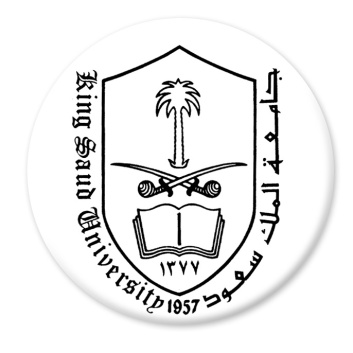         الإيميل :							galotaishan@ksu.edu.saكلية الدراسات التطبيقية وخدمة المجتمع      			               برنامج العلوم الإدارية والإنسانية 					   الخطة الدراسية لمقرر(1204 حسب) استخدام الحاسب في المحاسبهللفصل الدراسي الأول للعام 1445هـالهدف من المقرر :توصيف المقرر :المراجع :توزيع الدرجات :الإختبار الفصلي الأول (20 درجة)الإختبار الفصلي الثاني (15درجة)اختبارات قصيرة (Quizes) (10 درجة)دوره : ( 5 درجه)الحضور : ( 10 درجه)الاختبار النهائي : 40 درجة .موضوعات المقرر:قواعد عامة : الالتزام بالحضور في وقت المحاضرة .الالتزام بحضور الاختبارات الفصلية في مواعيدها .لا يسمح بإعادة الاختبارات الفصلية إلا بعذر طبي ـ وفي حالة قبول العذر ـ سيكون الاختبار البديل في نهاية الفصل الدراسي بجميع مفردات المادة .الغياب بنسبة 25 % من المحاضرات يؤدي إلى الحرمان ، أي بما يعادل 3  محاضرات.الأسبوعالفصلالفصلالموضوعالأول                      تعريف عن الماده                      تعريف عن الماده                      تعريف عن المادهالثانيالأول الأول مقدمه عن برنامج اكسلالثالثالثانيالثانيالمدخل لبرنامج صفحات الانتشارالرابعالثالثالثالثنموذج تحليل العلاقه بين التكلفه و الحجم والربحالخامسالمد 1المد 1السادسالثالثالثالثنموذج تحليل العلاقه بين التكلفه و الحجم والربح	لعده منتجاتالسابعالرابعتخصيص التكاليف الغير مباشرهتخصيص التكاليف الغير مباشرهالثامنالمد 2المد 2التاسعالخامسالخامسنموذج الموازنات الجاريه الشاملهالعاشرالخامسالخامستابع الفصل 5الاحدى عشراجازه مطولهاجازه مطولهاجازه مطولهالثاني عشركويزكويزكويزالثالث عشرالفصل 7نموذج انحراف المواد والاجورنموذج انحراف المواد والاجورالرابع عشراجازه منثصف الفصل الاولاجازه منثصف الفصل الاولاجازه منثصف الفصل الاولالخامس عشرمراجعهمراجعهمراجعه